ANEXO II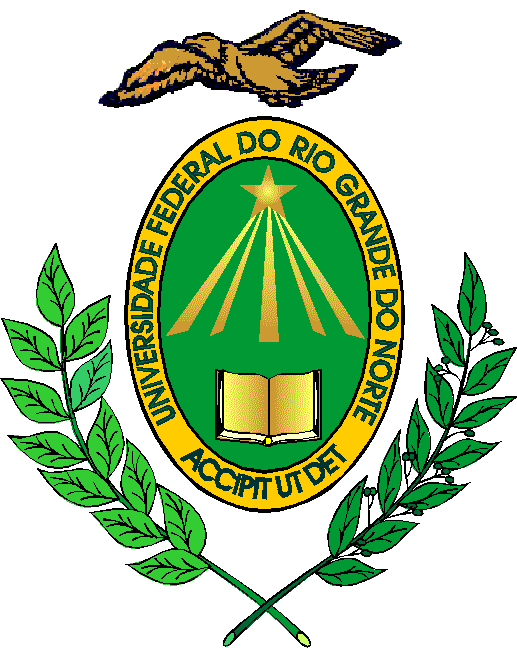 MINISTÉRIO DA EDUCAÇÃOUNIVERSIDADE FEDERAL DO RIO GRANDE DO NORTEPROGRAMA E RELAÇÃO DE TEMAS DA DIDÁTICA UNIDADE: DEPARTAMENTO DE ENGENHARIA MECÂNICAEndereço da Unidade: CENTRO DE TECNOLOGIA Av. Senador Salgado Filho, Caixa postal 1524,Campus Universitário Lagoa Nova – Natal/RN.CEP: 59078-970Fone: 3215 3740E-mail: dem@dem.ct.ufrn.brEDITAL No:029/2019-PROGESPCARREIRA:(X) MAGISTÉRIO SUPERIOR    (    ) MAGISTÉRIO EBTT(    ) PROFISSIONAL DE NÍVEL SUPERIOR ESPECIALIZADOÁREA DE CONHECIMENTOMecânica dos Fluidos, Transferência de Calor, Elementos de Automação Industrial, Sistemas hidráulicos e PneumáticosPROGRAMA DO PROCESSO SELETIVO (PROVA ESCRITA)1. Formulação integral das leis de conservação para volumes de controle;2. Escoamento viscoso incompressível;3. Fundamentos da Condução e Condução de calor em regime permanente (Unidimensional);4. Trocadores de calor;5. Instrumentação e controle de caldeiras;6. Atuadores, tipos e dimensionamento;ATENÇÃO: PROVA ESCRITA APLICÁVEL SOMENTE SE ÁREA DE CONHECIMENTO TIVERMAIS DE 12 (DOZE) CANDIDATOS INSCRITOS.RELAÇÃO DE TEMAS PARA PROVA DIDÁTICA1. Formulação integral das leis de conservação para volumes de controle;2. Escoamento viscoso incompressível;3. Fundamentos da Condução e Condução de calor em regime permanente (Unidimensional);4. Trocadores de calor;5. Instrumentação e controle de caldeiras;6. Atuadores, tipos e dimensionamento;BIBLIOGRAFIA RECOMENDADA1. Fox, R.W., Pritchard, P.J. e McDonald, A.T. Introdução à Mecânica dos Fluidos, 7ª Edição, LTC Editora, 2010.2. Çengel, Y.A  Mecânica dos Fluidos: Fundamentos e Aplicações, Mc. Graw Hill, São Paulo, 3ªEdição, 2015.3. Çengel, Y.A. Transferência de Calor e Massa – Uma abordagem prática, Mc. Graw Hill, São Paulo, 3ªEdição, 2009.4. Incropera, P.F.; de Witt, D. P. Fundamentos de Transferência de Calor e Massa, 6a.Edição, LTC Editora, 2005.5. Instrumentação Aplicada ao Controle de Caldeiras. Bega,Egídio Alberto. 3a ed, Editora interciencia, 20036. Automação industrial: Pneumática - Teoria e Aplicações Prudente, FrancescoEditora GEN LTC 20137. Outras bibliografias relacionadas